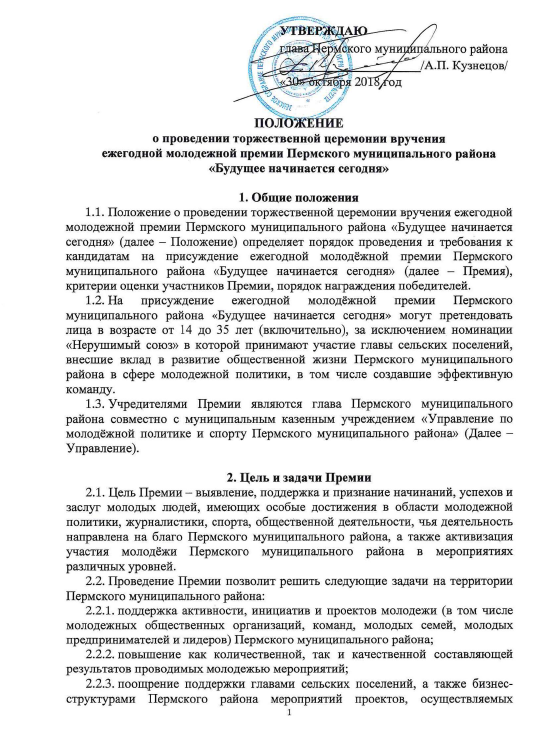 3. Порядок проведения и требования к кандидатамна получение Премии3.1. Премия является открытой.3.2. Отбор кандидатов (команд) Премии определяется конкурсной комиссией (далее – Комиссия). 3.3. В Премии могут принимать участие лица в возрасте от 14 до 35 лет, внесшие вклад в развитие общественной жизни Пермского муниципального района в сфере молодежной политики, в том числе молодые педагоги, молодежные активы, молодежные команды и объединения, молодые лидеры, семейные клубы, молодые предприниматели, главы поселений Пермского муниципального района и другие.3.4. Список кандидатов на соискание Премии определяет глава сельского поселения. Возможно самовыдвижение кандидатов.3.5. Каждый кандидат может подать заявку в 2 номинации Премии (Положение 1). На каждую из номинаций необходимо составить отдельную заявку (Приложение 2).3.6. Участие в Премии не предполагает взносов и сборов.3.7. Премия проводится в несколько этапов:1 этап − с 29 октября по 12 ноября 2018 года – подача заявок на участие в Премии;2 этап − с 12 ноября по 15 ноября – открытое интернет-голосование, победителям которого даются дополнительные баллы (3 балла) в конкурсном отборе. Голосование пройдет в официальной группе по молодёжной политике Пермского района − https://vk.com/mp_permraion (Приложение 7); 3 этап – с 12 ноября по 19 ноября 2018 года – рассмотрение представленных заявок и вынесение Комиссией решения о победителях, составление протокола заседания комиссии. 4 этап – с 24 ноября 2018 года – торжественное вручение Премий (Место проведения: Пермский муниципальный район, Култаевское сельское поселение, село Култаево, ул. Романа Кашина, 89, МУ «Култаевский Дом Культуры»).3.8. Для участия в Премии в Управление представляются в электроном виде одним архивом по электронной почте на адрес bnspermraion@yandex.ru следующие документы:3.8.1. Представление заявки согласно форме. Кандидаты, которые самостоятельно претендуют на соискание Премии, также предоставляют все, упомянутые ниже, материалы:3.8.1.1. личная фотография не более 10 Мб в формате jpeg.;3.8.1.2. об организации и (или) участии кандидата (команды) в социально значимых мероприятиях, конкурсах, творческих проектах в сфере молодежной политики с указанием уровня их проведения (муниципальный, краевой, российский, международный), цели мероприятия, целевой аудитории, охвата молодежи и эффективности проведения за период с 1 декабря 2017 года по 29 октября 2018 года;3.8.1.3. о публикациях в средствах массовой информации, авторских публикациях, наградах, премиях и иных официальных признаниях в сфере молодежной политики за период с 1 декабря 2017 года по 29 октября 2018 года;3.8.1.4. письма поддержки кандидата (команды) (при наличии);3.8.1.5. фото-, видеоматериалы, характеризующие деятельность кандидата (команды) в сфере молодежной политики (фото и видеоматериалы кандидата (команды) с реализованных проектов, проводимых мероприятий и мероприятий в которых кандидат (команда) принимал личное участие);3.8.2. Анкета кандидата Премии по форме согласно Приложению 3 к настоящему Положению, заверенная подписью руководителя организации, ходатайствующей за участника Премии, печатью организации (при наличии), кроме кандидатов которые являются самовыдвиженцами.3.8.3. Согласие на обработку персональных данных согласно приложению 4 к настоящему Положению.3.9. Конкурсные материалы отправляются одним архивом по электронной почте на адрес bnspermraion@yandex.ru в двух форматах: в формате .doc, .docx. (Microsoft Office Word), а также сканированные заполненные (подписанные и заверенные) документы и прилагаемые материалы (дипломы, благодарности, сертификаты, фотоматериалы и т.п.) и фотография номинанта разрешением не менее 1500 х 995 в формате .png, jpeg., .pdf. Документы, представленные участниками Премии, передаются Управлением в Комиссию. Персональный состав Комиссии определен в приложении 5 настоящего Положения.3.10. Комиссия рассматривает заявочные документы и принимает решение о победителях Премии. Работа Комиссии прописана в Приложении 6 настоящего Положения.3.11. Решение Комиссии о победителях Премии направляется в Управление для подготовки приказа о победителях Премии.3.12. Объявление победителей Премии и награждение проводится в торжественной обстановке. На торжественную церемонию вручения приглашаются все номинанты, подавшие заявки на участие в конкурсе, руководители предприятий и организаций района, общественных объединений, представители органов государственной власти, местного самоуправления, деловых кругов, представители средств массовой информации. В ходе церемонии публично объявляются победители.3.13. Информация о результатах Премии публикуются на сайте Пермского муниципального района www.permraion.ru и размещается на сайте Управления www.molpermraion.ru, а также в официальной группе «Твое время. Молодежная политика Пермского района» https://vk.com/mp_permraion.4. Номинации Премии4.1. Премия проводится по номинациям, полное описание которых представлено в Приложении 1 настоящего Положения.4.2. Учредители Премии оставляют за собой право пополнять Перечень номинаций Премии. В случае внесения изменений в Перечень номинаций Премии соответствующая информация размещается на официальном сайте Пермского муниципального района (www.permraion.ru), на сайте Управления (www.molpermraion.ru), в официальной группе https://vk.com/mp_permraion не позднее, чем за 3 календарных дня до даты окончания приема заявок.5. Критерии оценки участников Конкурса5.1. Личные и командные достижения, наличие у кандидата побед на всероссийских, региональных, муниципальных конкурсах, фестивалях, смотрах в сфере молодежной политики по итогам прошедшего года.5.2. Социальная значимость деятельности участника (участников) Премии.5.3. География и количество вовлечённых участников.5.4. Самостоятельная организация и (или) участие кандидата (команды) в социально значимых мероприятиях муниципального, краевого, российского, международного уровней – молодежные форумы, слеты, лагеря, массовые молодежные мероприятия, конкурсы, творческие проекты.5.5. Наличие публикаций кандидатов Премии в средствах массовой информации, авторских публикаций.5.6. Наличие авторских инновационных разработок, методических материалов в сфере молодежной политики, применение их в практической деятельности.6. Финансовое обеспечение Премии6.1. Финансирование Премии осуществляется за счет средств муниципальной программы «Развитее молодёжной политики Пермского муниципального района на 2018-2020 годы»7. Контактная информация7.1. Организаторы Премии – Муниципальное казенное учреждение «Управление по молодёжной политике и спорту Пермского муниципального района».Почтовый адрес: 614065, Пермский край, г. Пермь, ул. Казанцевская 2-я, д. 7.Телефон: +7 (342) 254-32-33E-mail: bnspermraion@yandex.ruОфициальная группа ВКонтакте: https://vk.com/mp_permraionПриложение 1 к Положению о проведенииторжественной церемонии врученияежегодной молодежной премииПермского муниципального района«Будущее начинается сегодня»Перечень номинаций торжественной церемонии вручения ежегодной молодежной премии Пермского муниципального района «Будущее начинается сегодня»Номинации:«Лучший молодежный актив – 2018»В данной номинации заявки принимаются от молодежных активов сельских поселений Пермского района, которые вели активную работу на территории своего сельского поселения и на территории Пермского муниципального района в период с 1 декабря 2017 года по 29 октября 2018 года. Участники: молодежные активы сельских поселений Пермского муниципального района. «Лучшее молодежное территориальное общественное самоуправление»Номинация выделена для поощрения молодежных территориальных общественных самоуправлений, тех, кто заботится о процветании и успешности своего поселения, а также участников общественно-значимых мероприятий. Участники: молодежные территориальные общественные самоуправления сельских поселений Пермского муниципального района председатель которого не старше 35 лет (включительно) или более 50% членов ТОС молодежь в возрасте от 14 до 35 лет (включительно) «Нерушимый союз»Данная номинация предполагает выявление тех сельских поселений, в которых между администрацией (в частности главой сельского поселения) и молодежью в целом, а также молодежными активами в частности, выстроились плодотворные взаимоотношения. Участники: молодежные активы сельских поселений Пермского муниципального района совместно с главами сельских поселений Пермского муниципального района (возраст глав сельских поселений не ограничен). «Начинающий журналист»Для участия в номинации приглашаются юные журналисты Пермского муниципального района в возрасте от 14 до 23 лет (включительно), достигшие выдающихся достижений в области журналистики, являющиеся постоянными участниками работы и развития медиапространства на уровне Пермского муниципального района, внесшие значительный вклад в формирование актуального контента и развитие информационной грамотности в молодежной среде.  «За вклад в развитие молодежной политике в Пермском муниципальном районе»Номинация призвана выявить специалистов по молодежной политике в сельских поселениях, внесших значительный вклад в формирование и развитие активной социальной и гражданской позиции молодежи, в развитие общественной жизни сельских поселений Пермского муниципального района в сфере молодежной политики, добившиеся значительных творческих и профессиональных достижений, в том числе создавшие эффективную команду.Участники: сотрудники государственных и муниципальных учреждений,  члены общественных объединений, молодые педагоги, лидеры осуществляющие деятельность по работе с молодежью на территории Пермского муниципального района.«Лучший семейный клуб»Данная номинация предполагает выявление и поощрение семейных клубов, осуществляющих свою деятельность на территории Пермского муниципального района, которые активно занимаются социально значимыми задачами, содействуют развитию молодежного семейного движения в Пермском муниципальном районе, прививают традиции молодому поколению. Участники: семейные клубы, участники которых не старше 35 лет (включительно).«Доброе сердце»Данная номинация учреждена с целью выражения общественного признания и благодарности за достижения и инновации в сфере социального добровольчества, организации волонтерского движения в Пермском муниципальном районе. Для участия в номинации приглашаются молодые люди в возрасте от 14 до 35 лет (включительно), участники и организаторы благотворительных событий, реализованных в Пермском муниципальном районе, внесшие значимый вклад в развитие и продвижение ценностей добровольческого (волонтерского) движения, имеющие выдающиеся достижения в области добровольчества (волонтерства).«Проект из проектов»Данная номинация предполагает поощрение проектов-победителей различных грантовых конкурсов, реализованных на территории Пермского муниципального района.  Участники: проекты-победители различных грантовых конкурсов, реализованных на территории Пермского муниципального района.  «Я – предприниматель»Номинация направлена на поддержку ответственных молодых предпринимателей, принимающих участие в решении социально значимых задач на территории Пермского муниципального района. Участники: молодые предприниматели в возрасте от 14 до 35 лет (включительно), ведущие предпринимательскую деятельность на территории Пермского муниципального района. «Лучший спортсмен»Номинация направлена на поощрение молодых людей за выдающиеся достижения в области спорта, участников и победителей спортивный соревнований и олимпиад различного уровней, внесших значимый вклад в развитие спорта и популяризацию здорового образа жизни в молодежной среде. Участники: молодые люди в возрасте от 14 до 35 лет (включительно), внесшие значимый вклад в развитие спорта и популяризацию здорового образа жизни в Пермском муниципальном районе.11. «Сохраняя традиции»Данная номинация создана для того, чтобы поощрить молодых людей, которые активно участвуют в сохранении и возрождении национальных традиций, занимаются пропагандой традиционных семейных ценностей, приобщают детей и молодежь к национальным традициям, создают условия для нравственного, патриотического воспитания детей и молодежи.Участники: молодые люди в возрасте от 14 до 35 лет (включительно), ведущие деятельность на территории Пермского муниципального района по сохранению и возрождению национальных традиций, по пропаганде традиционных семейных ценностей.Приложение 2 к Положению о проведенииторжественной церемонии врученияежегодной молодежной премииПермского муниципального района«Будущее начинается сегодня»ЗАЯВКАв комиссию на вручение ежегодной молодежной премии Пермского муниципального района «Будущее начинается сегодня»______________________________________________________________________(Ф.И.О. участника конкурса)Прошу включить ФИО заявляемого участника («меня» для самовыдвижения) в список участников на получение ежегодной молодежной премии Пермского муниципального района «Будущее начинается сегодня»К заявлению прилагаю:1. Анкету2. Согласие на обработку персональных данных3. Документы, подтверждающие результаты деятельности (перечислить,указать количество страниц):Например:Сертификат «Азбука предпринимательства» 1 стр.Благодарственное письмо за помощь в проведении районного молодежного фестиваля «Уральские зори-2018» на 1 стр. 3._________________________________________________________________4._________________________________________________________________5._________________________________________________________________«___» _________________ 2018 г.____________________________________(подпись участника конкурса или руководителя организации, заявляющей участника)Приложение 3 к Положению о проведенииторжественной церемонии врученияежегодной молодежной премииПермского муниципального района«Будущее начинается сегодня»АНКЕТА
кандидата на вручение ежегодной молодёжной премииПермского муниципального района «Будущее начинается сегодня»«__»_____________2018 г._______________________             Должность_______________________________                                  ________________________                 ФИО	                                                               Подпись                                              М.П.(при наличии)«__»_____________2018 г._______________________             Должность_______________________________                                  ________________________                 ФИО	                                                               Подпись                                              М.П.(при наличии)Приложение 4 к Положению о проведенииторжественной церемонии врученияежегодной молодежной премииПермского муниципального района«Будущее начинается сегодня»От ________________________________,(фамилия, имя, отчество)паспорт ______________________________________________________________,(серия и номер, кем и когда выдан)Зарегистрирован (а) по адресу:___________________________________(адрес регистрации)СОГЛАСИЕна обработку персональных данныхЯ,_______________________________________________________________,(фамилия, имя, отчество)даю согласие МКУ «Управление по молодёжной политике и спорту Пермского муниципального района» в соответствии со статьей 9 Федерального закона от 27 июля 2006 г. N 152-ФЗ "О персональных данных" на автоматизированную, а также без использования средств автоматизации обработку моих персональных данных____________________________________________________________________(фамилия, имя, отчество)в связи с участием в конкурсе на получение ежегодной молодёжной премии Пермского муниципального района «Будущее начинается сегодня» Настоящее согласие дается на период до истечения сроков хранения соответствующей информации или документов, содержащих указанную информацию, определяемых в соответствии с законодательством Российской Федерации._________________   __________________________(подпись)           (фамилия, имя, отчество)«___» _________________ 2018 г.Приложение 5 к Положению о проведенииторжественной церемонии врученияежегодной молодежной премииПермского муниципального района«Будущее начинается сегодня»Состав конкурсной комиссии ежегодной молодёжной премииПермского муниципального района«Будущее начинается сегодня»Приложение 6 к Положению о проведенииторжественной церемонии врученияежегодной молодежной премииПермского муниципального района«Будущее начинается сегодня»О конкурсной комиссии ежегодной молодёжной премииПермского муниципального района«Будущее начинается сегодня»1. Общие положения1.1. Конкурсная комиссия (далее – Комиссия) ежегодной молодёжной Премии Пермского муниципального района «Будущее начинается сегодня» создается с целью оценки представленных на Премию заявок и выявления победителей в каждой из номинаций.1.2. В своей деятельности Комиссия руководствуется Положением о Премии, настоящим Положением, а также принципами объективности и профессионализма.2. Основные задачи Комиссии2.1. Основными задачами Комиссии являются:оценка заявок и определение победителей Премии в каждой из номинаций;оформление итогового протокола заседания Комиссии по определению победителей в номинациях Премии;подготовка официальных материалов для публикации результатов Премии на сайте Пермского муниципального района www.permraion.ru, на сайте Управления www.molpermraion.ru, а также в официальной группе «Твое время. Молодежная политика Пермского района» https://vk.com/mp_permraion.3. Организация работы Комиссии3.1. Работой Комиссии руководит председатель, в его отсутствие – заместитель председателя;3.2. Состав Комиссии представлен в Приложении 5 к Положению о проведении торжественной церемонии вручения ежегодной молодежной премии Пермского муниципального района «Будущее начинается сегодня» утвержден председателем комиссии.3.3. При принятии решения Комиссия руководствуется полученными результатами оценки конкурсными материалами предоставляемыми кандидатами (командами). При равенстве баллов кандидатов (команд) назначается голосование Комиссии.3.4. Комиссия проводит свои заседания при наличии не менее 2/3 ее состава, при обязательном участии председателя или заместителя председателя комиссии, и принимает свои решения простым большинством голосов. При равенстве голосов голос председателя комиссии (в его отсутствие – заместителя председателя) является решающим.3.5. Решение Комиссии по определению победителей Премии по номинациям оформляется итоговым протоколом, который подписывается председателем Комиссии (заместителем председателя).3.6. Информация по всему комплексу вопросов, решаемых Комиссией в процессе ее работы и подведения итогов Премии, является конфиденциальной, и не подлежит разглашению, за исключением случаев, предусмотренных законодательством.Таблицы критериев и баллов для подсчёта рейтинга номинантов при назначении ежегодной молодёжной премии Пермского муниципального района «Будущее начинается сегодня»Номинация «Лучший молодежный актив – 2018»Систематическое участие в проведении (обеспечении проведения) общественно значимой деятельности социального, культурного, правозащитного, общественно полезного характера.Подтверждение: для подтверждения факта организации или участия общественных мероприятий требуется копия диплома (благодарность, грамота, сертификат). Регулярное информационное обеспечение деятельности молодежного актива через официальные группы в социальных сетях, сайтах и т.п.Подтверждение: При наличии приложенных статей или скриншотов электронных статей.Публикации о деятельности молодежного актива в средствах массовой информации (сайт, печатные издания и т.п.)Подтверждение: При наличии приложенных статей или скриншотов электронных статей.Номинация «Лучшее молодежное территориальное общественное самоуправление»Систематическое участие в проведении (обеспечении проведения) общественно значимой деятельности социального, культурного, правозащитного, общественно полезного характера.Подтверждение: для подтверждения факта организации или участия общественных мероприятий требуется копия диплома (благодарность, грамота, сертификат). Регулярное информационное обеспечение деятельности молодежного актива через официальные группы в социальных сетях, сайтах и т.п.Подтверждение: При наличии приложенных статей или скриншотов электронных статей.Публикации о деятельности молодежного актива в средствах массовой информации (сайт, печатные издания и т.п.)Подтверждение: При наличии приложенных статей или скриншотов электронных статей.Номинация «Нерушимый союз»Систематическое участие в проведении (обеспечении проведения) общественно значимой деятельности социального, культурного, правозащитного, общественно полезного характера.Инициативы и проекты, поддержанные главами сельских поселений - 5 баллов за один проект (инициативу). Подтверждение: для подтверждения факта поддержки требуется предоставить краткое описание проекта, география проекта, количество участников, количественные и качественные результаты. Видеоматериал о достижениях конкурсанта (в соответствии с темой номинации, по которой он выдвигается на конкурс) продолжительностью не более трех минут в формате .avi, .mov – 10 баллов за предоставленный видеоролик, отображающий достижения конкурсанта; Утверждённая, главой сельского поселения, версия плана мероприятий, дорожной карты, программы молодежного актива – 3 балла за предоставленную заверенную копию подтверждающего документа.Номинация «Начинающий журналист»Систематическое участие в деятельности по информационному обеспечению общественно значимых мероприятий, общественной жизниРадио Подтверждение: требуется подтверждение главного редактора радио с подписью, расшифровкой и датой.Печатные и интернет изданияПодтверждение: требуется подтверждение руководителя издания с подписью, расшифровкой и датой.Создание фирменного стиля: Фирменный стиль включает: верстку афиш, грамот, беджей, блокнотов и т.д. Считается по таблице «печатные издания» - «верстальщик».Информационное обеспечение через официальные группы объединений, организаций, факультетов, сайт.Подтверждение: 1) При наличии приложенных статей или скриншотов электронных статей. 2) Для корректоров, верстальщиков и редакторов подтверждением является заверенные скрин или копия газетной полосы, где расположены выходные данные издания. 3) Для корреспондентов подтверждением является заверенные скрины или копии статьи, подтверждающие принадлежность к ней автора. Имя автора в данном случае должно быть видно отчетливо; 4) Должность редактора подтверждает руководитель организации. 5) Все печатные и электронные издания подтверждаются подписью и расшифровкой главного редактора.ВидеоПодтверждение: Видео должно быть размещено в сети Интернет, в анкете номинанта указана ссылка размещения. Фото и пиар сопровождение мероприятияПодтверждение: 1) Пиар учитывается в случае не менее 5 постов в официальной группе проекта или группах объединений, организаций. 2) Подтверждением пиар сопровождения является скрины постов проекта. 3) Фото сопровождение мероприятия подтверждается за подписью организатора и указанием ссылки на публикацию фото.Номинация «За вклад в развитие молодежной политике в Пермском муниципальном районе»Систематическое участие в проведении (обеспечении проведения) общественно значимой деятельности социального, культурного, правозащитного, общественно полезного характера.Подтверждение: для подтверждения факта организации или участия общественных мероприятий требуется копия диплома (благодарность, грамота, сертификат). Наличие наград, премий и иных официальных признаний в сфере молодежной политики с 1 декабря 2017 года по 1 октября 2018 года. Подтверждение: для подтверждения наличия наград, премий и иных официальных признаний в сфере молодежной политики требуется копия диплома (благодарность, грамота, сертификат). Наличие в сельском поселении дорожной карты, программы по реализации молодежной политики в сельских поселениях Пермского муниципального района – 5 баллов за наличие. Подтверждение: сканированная утвержденная главой сельского поселения версия плана мероприятий, дорожной карты, программы по реализации молодежной политики в сельских поселениях Пермского муниципального района. Наличие в сельском поселении действующего межведомственного совета, включающего в себя деятельность по реализации молодежной политики – 5 баллов за наличие. Подтверждение: протоколы межведомственного совета или письмо от главы сельского поселения, подтверждающее наличие межведомственного совета в сельском поселении Пермского муниципального района.Номинация «Лучший семейный клуб»Систематическое участие в проведении (обеспечении проведения) общественно значимой деятельности социального, культурного, правозащитного, общественно полезного характера.Подтверждение: для подтверждения факта организации или участия общественных мероприятий требуется копия диплома (благодарность, грамота, сертификат). Наличие в семейном клубе программы действий, программы по реализации семейной политики – 5 баллов за наличие. Подтверждение: электронная версия программы действий, программы по реализации молодежной семейной политики.Номинация «Доброе сердце»Систематическое участие в проведении (обеспечении проведения) общественно значимой деятельности общественно полезного, благотворительного характера.Подтверждение: для подтверждения факта организации или участия общественных мероприятий требуется копия диплома (благодарность, грамота, сертификат). Номинация «Проект из проектов»Содержательный отчет по проведению проекта-победителя различных грантовых конкурсов, реализованного на территории Пермского муниципального района, заполненный по следующей форме:Номинация «Я – предприниматель»Номинант является руководителем или владельцем бизнеса или предприятия – 3 баллаПодтверждение: заверенный документ с печатью, подтверждающий должность номинанта.Номинант создает рабочие места для молодежи и/или для молодых людей с ограниченными возможностями здоровья.Подтверждение: справка о количестве сотрудников с указанием их возраста. Номинант вносит существенный вклад в экономическое развитие района посредством реализации социальных проектовПодтверждение: содержательный отчет по проведению и реализации социального проекта, отражающий вклад номинанта в реализацию проекта.Номинация «Лучший спортсмен»Получение номинантом в 2018 году награды (приза) за результаты спортивной деятельности, осуществленной им в рамках спортивных международных, всероссийских, ведомственных, региональных мероприятийПодтверждение: Грамота, диплом и официальная заявка, протокол соревнований, подтверждающая участие. В случае достижения в лично- командном первенстве оценивается личная грамота, в командном первенстве (для командных видов спорта) – командная грамота.Систематическое участие номинанта в спортивных мероприятиях воспитательного, пропагандистского характера и (или) иных общественно значимых спортивных мероприятиях, направленных на популяризацию спорта и здорового образа жизни:Подтверждение: 1) Официальная заявка, протокол соревнований, подтверждающая участие. 2) В соревнованиях по игровым видам все баллы умножаются на два, т.к. в данных видах турниры проходят в течение длительного срока и награда или участие происходит один раз за спортивный сезон.Выполнение нормативов и требований знака отличия «Всероссийского физкультурно-спортивного комплекса «Готов к труду и обороне» (ГТО) соответствующей возрастной группы в 2018 году:Подтверждение: Приказ о присвоении значка ГТО или удостоверение о присвоении значка ГТО.Наличие сданных спортивных разрядов/спортивных званийПодтверждение: Подтверждающие документы о наличии сданных спортивных разрядов/спортивных званий.Является руководителем, организатором, тренером секции/школы для детей и/или молодежи – 5 баллов. Подтверждение: Положение о секции/школы, отчет о деятельности. Номинация «Сохраняя традиции»Систематическое участие в проведении (обеспечении проведения) общественно значимой деятельности, в сохранении и возрождении национальных традиций, занимаются пропагандой традиционных семейных ценностей, приобщают детей и молодежь к национальным традициям, создают условия для нравственного, патриотического воспитания детей и молодежи.Подтверждение: для подтверждения факта организации или участия общественных мероприятий требуется копия диплома (благодарность, грамота, сертификат). Приложение 7 к Положению о проведенииторжественной церемонии врученияежегодной молодежной премииПермского муниципального района«Будущее начинается сегодня»ПОЛОЖЕНИЕоб открытом интернет-голосовании церемонии вручения ежегодной молодежной премии Пермского муниципального района «Будущее начинается сегодня»1.Общие положения1.1 Настоящее положение определяет цели, задачи, порядок и сроки проведения открытого Интернет-голосования церемонии вручения ежегодной молодёжной премии Пермского муниципального района «Будущее начинается сегодня» (далее – Интернет-голосование).1.2. Интернет-голосование проводится муниципальным казенным учреждением «Управление по молодёжной политике и спорту Пермского муниципального района» (Далее – Управление).Положение разработано в соответствии с Федеральным законом «О персональных данных» от 27.07.2006 г. № 152-ФЗ.Интернет-голосование способствует:− выявлению лучших практик в сфере молодёжной политики Пермского муниципального района;− демонстрации и распространению передового опыта в системе молодёжной политики;− поддержка активности, инициатив и проектов молодежи (в том числе молодежных общественных организаций, команд, молодых семей, молодых предпринимателей и лидеров) Пермского муниципального района;− привлечению внимания населения района к молодёжной политике Пермского  муниципального района;− поощрению и стимулированию активной молодёжи осуществляющей свою детальность на территории Пермского муниципального района.Участники 2.1.  Участниками Интернет-голосования могут стать кандидаты, подавшие заявки в соответствие  Положению о проведении торжественной церемонии вручения ежегодной молодежной премии Пермского муниципального района «Будущее начинается сегодня».2.2. К голосованию приглашаются жители Пермского муниципального района.Порядок и сроки проведения	3.1. Интернет-голосование проводится в два этапа:I этап – с 12 ноября по 15 ноября 2018 года, размещение информации о кандидате, номинации и перечня достижений кандидата. Голосование пройдет в официальной группе по молодёжной политике «ВКонакте» Пермского муниципального района –https://vk.com/mp_permraion. II этап – 16 ноября  2018 года подсчет голосов, определение победителя в каждой номинации ежегодной молодёжной премии «Будущее начинается сегодня».  Процедура Интернет-голосования и подведение итоговИнтернет-голосование проводится гласно, открыто в онлайн-режиме  в официальной группе по молодёжной политике «ВКонакте» Пермского муниципального района – https://vk.com/mp_permraion.     Голосование проходит со 12 по 15 ноября 2018 года.Для участия в Интернет-голосовании необходимо вступить в группу, в которой можно ознакомиться с информацией о кандидатах и дополнительных условиях голосования.Победителем становится кандидат, набравший наибольшее количество голосов посетителей группы. Победителю присваивается дополнительные 3 балла, которые  будет добавлен к результатам оценки кандидата Конкурсной комиссией. В целях достижения объективности результатов в голосование могут принимать участие, только участники официальной группы по молодёжной политике «ВКонакте» Пермского муниципального района – https://vk.com/mp_permraion.5.Прочие условия5.1 Муниципальное казенное учреждение «Управление по молодёжной политике и спорту Пермского муниципального района» в соответствии с согласием на обработку персональных данных физического лица, на которого предоставляются материалы, оставляет за собой право использовать материалы в некоммерческих целях (репродуцировать результаты для нужд и в целях рекламы аналогичных мероприятий, в методических и информационных изданиях Центра) в случае и порядке, предусмотренном законодательством о персональных данных (Федеральный закон от 27.07.2006 г. № 152-ФЗ «О персональных данных»).Номинант(Ф.И.О. /название команды /название молодежного актива/ название организации и т.д.)Название номинацииНазвание сельского поселенияДата рождения, количество полных летКонтактный телефон для связи, e-mail, ссылка на социальные сетиФотография номинанта разрешением не менее 1500 х 995№Мероприятие и датаУровень(международный, всероссийский, окружной, краевой, городской, районный, поселенческий)В качестве кого(организатор, помощник организатора, волонтер, участник, победитель, призер)КомментарииБалл (заполняется комиссией)Дополнительный балл за Интернет -голосование Председатель:Александр Павлович Кузнецов – глава Пермского муниципального района.Заместитель председателя:Алексей Александрович Норицин – заместитель главы администрации Пермского муниципального района по социальному развитию;Члены комиссии:Наталья Александровна Соснина – Начальник Управления образования администрации муниципального образования «Пермского муниципального района»Вера Александровна Лоскунина - начальник Управления по делам культуры администрации Пермского муниципального района;Артем Георгиевич Катаев – начальник муниципального казенного учреждения «Управление по молодёжной политике и спорту Пермского муниципального района»;Александр Михайлович Мясников – директор МАОУДО «Детско-юношеского центра «Импульс»;Елена Вячеславовна Малкова - директор АНО «Молодежный эксперт», федеральный эксперт Всероссийского конкурса молодежных проектов. (по согласованию)Секретарь:Александра Сергеевна Голдырева – главный специалист Муниципального казенного учреждения «Управление по молодёжной политике и спорту Пермского муниципального района».Уровень мероприятияБаллыБаллыБаллыБаллыБаллыБаллыУровень мероприятияОрганизаторПомощник организатораВолонтерУчастникПобедительПризерМеждународный171510101513Всероссийский1513881311Окружной131177119Краевой1196697Городской975576Районный754455Поселенческий533334Группа, сайтБаллыНе менее 10 публикаций в месяц10Не менее 5 публикаций в месяц5Не менее 3 публикаций в месяц3Уровень СМИБаллыСМИ районного уровня3СМИ городского уровня5СМИ краевого уровня8СМИ всероссийского уровня10Уровень мероприятияБаллыБаллыБаллыБаллыБаллыБаллыУровень мероприятияОрганизаторПомощник организатораВолонтерУчастникПобедительПризерМеждународный171510101513Всероссийский1513881311Окружной131177119Краевой1196697Городской975576Районный754455Поселенческий533334Группа, сайтБаллыНе менее 10 публикаций в месяц10Не менее 5 публикаций в месяц5Не менее 3 публикаций в месяц3Уровень СМИБаллыСМИ районного уровня3СМИ городского уровня5СМИ краевого уровня8СМИ всероссийского уровня10Уровень мероприятияБаллыБаллыБаллыБаллыБаллыБаллыУровень мероприятияОрганизаторПомощник организатораВолонтерУчастникПобедительПризерМеждународный171510101513Всероссийский1513881311Окружной131177119Краевой1196697Городской975576Районный754455Поселенческий533334Тип радиопрограммыБаллыВыпуск новостей, рубрика1 (за 3 выпуска)Прямой эфир, тематический опрос2 (за 1 выпуск)Тематическая программа, интервью3 (за 1 выпуск)Тип Кол-во баллов за 1 выпуск (поселенческий уровень)Кол-во баллов за 1 выпуск (районный уровень)Городской уровеньКраевой уровеньВсероссийский уровеньКорреспондент (Статья в печатном или электронном издании)246810Фотограф12345Корректор246810Верстальщик4681012Главный и выпускающий редактор печатного или электронного издания68101214Группа, сайтБаллыНовость (3 выпуска)1 Интервью2Статья2Инфографика3Тест3Редактор группы4Уровень мероприятияКорреспондентОператорМонтажерАвтор программ, режиссерПоселенческий1112Районный2223Городской3334Краевой4445Окружной5556Всероссийский6667Международный7778Уровень мероприятияФотоПиар сопровождение мероприятия (Ведение группы организации (объединения)Поселенческий12Районный24Городской45Краевой67Окружной910Всероссийский1011Международный1112Уровень мероприятияБаллыБаллыБаллыБаллыБаллыБаллыУровень мероприятияОрганизаторПомощник организатораВолонтерУчастникПобедительПризерМеждународный171510101513Всероссийский1513881311Окружной131177119Краевой1196697Городской975576Районный754455Поселенческий533334Уровень мероприятияНаличие официальных признанийМеждународный17Всероссийский15Окружной13Краевой11Городской9Районный7Поселенческий5Уровень мероприятияБаллыБаллыБаллыБаллыБаллыБаллыУровень мероприятияОрганизаторПомощник организатораВолонтерУчастникПобедительПризерМеждународный171510101513Всероссийский1513881311Окружной131177119Краевой1196697Городской975576Районный754455Поселенческий533334Уровень мероприятияБаллыБаллыБаллыБаллыБаллыБаллыУровень мероприятияОрганизаторПомощник организатораВолонтерУчастникПобедительПризерМеждународный171510101513Всероссийский1513881311Окружной131177119Краевой1196697Городской975576Районный754455Поселенческий533334Наименование организацииНаименование грантового конкурсаУровень грантового конкурсаНаименование проектаАктуальность проектаКоличество участниковЦелевая аудиторияГеография проектаКоличество поселений, муниципальных образований, принявших участие в проектеКоличество организаций, принявших участие в проектеКачественные результаты проектаКоличественные результаты проектаУниверсальность применения проектаФото- и видеоматериалы, приложенияУровень грантового конкурсаБаллыМеждународный17Всероссийский15Окружной13Краевой11Городской9Районный7Поселенческий5Количество поселений, муниципальных образований, принявших участие в проектеБалл1122334455Более 56Созданные рабочие места для молодежиот общего числа местБаллДо 10%115%220%530%7Более 30%10Реализация социального проектаБаллПоселенческий уровень3Районный уровень4Критерий3 место2 место1 местоРегиональные соревнования: официальные соревнования (Первенства и Чемпионаты) Пермского края, Универсиада Пермского края, прочие соревнования579Всероссийские соревнованияВсероссийские соревнованияВсероссийские соревнованияВсероссийские соревнованияПриволжского федерального округа121518Общероссийские182025Международные соревнованияМеждународные соревнованияМеждународные соревнованияМеждународные соревнованияОфициальные международные соревнования354050Неофициальные соревнования, турниры, матчевые встречи202530КритерийУчастиеСоревнования, проводимые на территории Пермского муниципального района3Региональные соревнования: официальные соревнования (Первенства и Чемпионаты) Пермского края, Универсиада Пермского края, прочие соревнования5Всероссийские соревнованияВсероссийские соревнованияВсероссийские соревнования Приволжского федерального округа7Общероссийские10Международные соревнованияМеждународные соревнованияОфициальные международные соревнования20Неофициальные соревнования, турниры, матчевые встречи15КритерийБаллВыполнение нормативов и требований знака отличия «Всероссийского физкультурно-спортивного комплекса «Готов к труду и обороне» (ГТО) – золотой знак15Выполнение нормативов и требований знака отличия «Всероссийского физкультурно-спортивного комплекса «Готов к труду и обороне» (ГТО) – серебряный знак10Выполнение нормативов и требований знака отличия «Всероссийского физкультурно-спортивного комплекса «Готов к труду и обороне» (ГТО) – бронзовый знак5КритерийБаллыЮношеский разряд2Взрослый разряд3КМС4МС5МСМК6КритерийБаллы		Руководитель / организатор5Тренер3Уровень мероприятияБаллыБаллыБаллыБаллыБаллыБаллыБаллыУровень мероприятияРуководитель организацииОрганизаторПомощник организатораВолонтерУчастникПобедительПризерМеждународный20171510101513Всероссийский171513881311Окружной15131177119Краевой131196697Городской11975576Районный9754455Поселенческий7533334